Consider the following graph: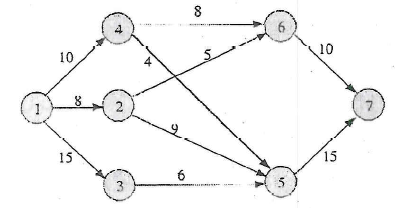 Use dynamic programming to find the longest path from node 1 to node 7.What are the states and stages?What is the recursive function?